СОБРАНИЕ ПРЕДСТАВИТЕЛЕЙ СЕЛЬСКОГО ПОСЕЛЕНИЯ                                                КУПИНО  ТРЕТЬЕГО  СОЗЫВАРЕШЕНИЕОт 17 мая 2018г                                                                                                № 114/35                                                                                                                  «О ежегодном отчете Главы сельского поселения Купино  о результатах своей деятельности,  деятельности Администрации сельского поселения Купино, в том числе о решении вопросов, поставленных Собранием представителей сельского поселения Купино»В соответствии  со ст. 30 Устава сельского поселения Купино  муниципального района Безенчукский Самарской области, Собрание представителей  сельского поселения Купино  муниципального района Безенчукский Самарской области второго созываРЕШИЛО: Отчет Главы сельского  поселения Купино о результатах своей деятельности, деятельности Администрации сельского поселения Купино, в том числе о решении вопросов, поставленных Собранием представителей сельского поселения Купино за 2017 год принять к сведению.Деятельность Главы сельского поселения Купино и Администрации сельского поселения Купино оценить удовлетворительно.Решения и действия (или бездействие) должностных лиц органов местного самоуправления могут быть обжалованы в соответствии с действующим законодательством.Опубликовать настоящее решение в газете «Вестник сельского поселения Купино».   Глава сельского поселения Купино				И.Д. Девяткина  Председатель  Собрания представителей  сельского поселения Купино					Е.Ф.Федорова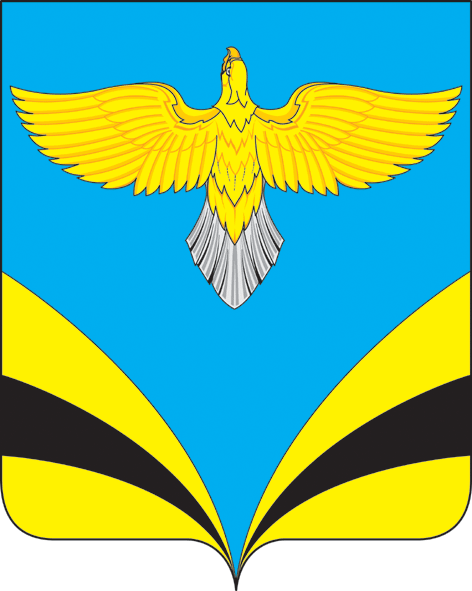 